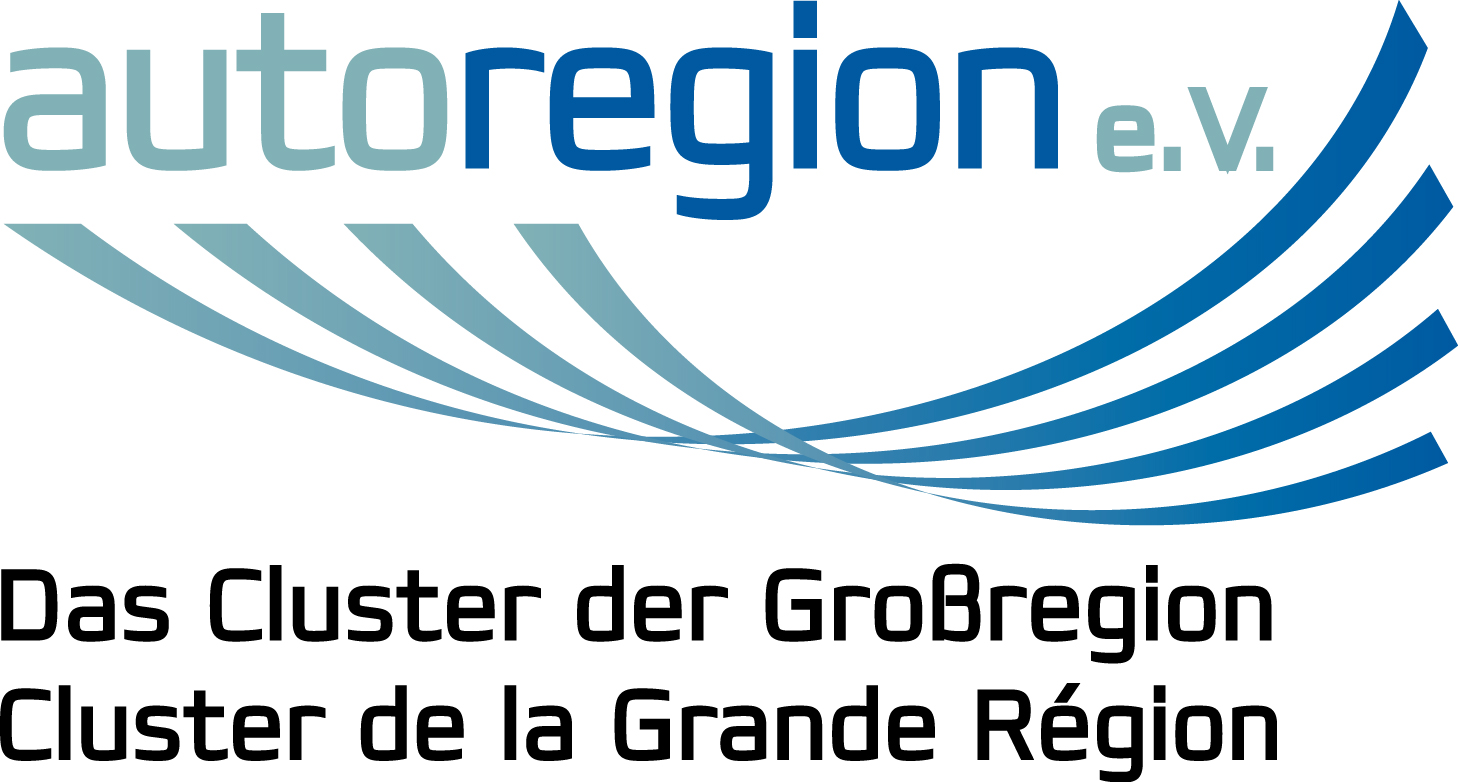 ANTRAG AUF MITGLIEDSCHAFTim autoregion e.V.Hiermit beantrage/n ich/wir die Mitgliedschaft im Netzwerk autoregion e.V. 
Die Satzung des autoregion e.V. wurde in der konstituierenden Sitzung festgelegt. 
Der Jahresbeitrag beträgt 2.000 €, zuzügl. MwSt, zahlbar nach Erhalt der Rechnung.Bei nicht Kündigung verlängert sich die Mitgliedschaft jeweils um ein Jahr. Die Kündigung hat schriftlich sechs Monate vor Ablauf eines Kalenderjahres zu erfolgen. Bei Unternehmen mit Sitz in Rheinland-Pfalz ergibt sich eine Doppelmitgliedschaft mit der Fahrzeuginitiative Rheinland-Pfalz, der anteilige Beitrag wird  von dem autoregion e.V. abgeführt.    
Angaben zum antragstellenden Unternehmen:- Name des antragstellenden
Unternehmens / Institution:			________________________________

							________________________________

							________________________________
- vertretungsberechtigte Personen:		________________________________- Anschrift:					________________________________

							________________________________- Telefon:					________________________________- Fax:						________________________________- Email:						________________________________- Handelsregisternummer:			________________________________- Branche:					________________________________ ----------------------------				--------------------------------------------    Ort und Datum				 Unterschrift und Firmenstempel
________________________________________________________________________________________________
Vorstand: Johannes Lapré (Vorsitzender), Uwe Johmann, Horst Klesen, Steffen Fromm, Frédéric Joureau, Joost OrtjensBeirat: Prof. Dr. Andreas MetzGeschäftsführung: Armin GehlVereinsregister:VR5436St.Nr. 040/140/42437 
autoregion e.V. - Franz-Josef-Röder Straße 9 - 66119 SaarbrückenTel: 0681-95 20-596, Fax: 0681- 94 888 61, Email: a.gehl@autoregion.eu